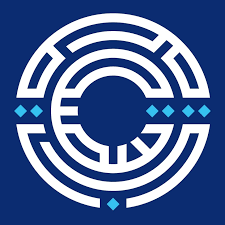 StudentFirst name(s)First name(s)Last name(s)Last name(s)PSUT ID#Date of birthDate of birthSex [M/F]NationalityNationalityMajor/FacultyStudentHome InstitutionNameNameFaculty/DepartmentFaculty/DepartmentAddressAddressAddressCountryContact person name; email; phoneContact person name; email; phoneContact person name; email; phoneHome InstitutionPSUTPSUTInternational Partnerships Division / Study Abroad     International Partnerships Division / Study Abroad     Amman, Jordan     Amman, Jordan     Amman, Jordan     Jordan     Leila Rawashdeh IRO@psut.edu.jo  Mobile: +962775624503     Leila Rawashdeh IRO@psut.edu.jo  Mobile: +962775624503     Leila Rawashdeh IRO@psut.edu.jo  Mobile: +962775624503     Guest InstitutionNameNameFaculty/ DepartmentFaculty/ DepartmentAddressAddressAddressCountryContact person name; email; phoneContact person name; email; phoneContact person name; email; phoneGuest Institution(University name, State)(University name, State)(University name, State)Planned first semester abroad:      Semester …….   Year ……..Important Guidelines: (1) Students are advised to plan to travel for the Fall Semester of the academic year to be be their first semester abroad.  In addition, their classes need to be mapped out at least 3 semesters before travel.(2) It is the student’s responsibility to carefully read and follow the officially announced rules and guidelines for the Study Abroad programs.  PSUT’s role is to merely guide and support its students during the process, when needed.(3) By signing below, students acknowledge that they must adhere to taking the listed courses at the guest institution as approved by PSUT before travel. In case of any changes while abroad, they must email their designated academic and institutional coordinators at PSUT president.coord@psut.edu.jo or int.rel.off@psut.edu.jo to seek new approvals, otherwise they risk delaying their graduation with a Bachelor’s degree from PSUT on-time, with their cohort. (4) It is the students’ responsibility to keep this original signed document safe until their official graduation from PSUT.(5) At the end of each semester abroad, the student must request an official transcript to be sent from the partner institution’s registration department to PSUT’s admissions department at dar@psut.edu.jo An extra copy may be sent to institutional int’l coordinator at president.coord@psut.edu.jo or int.rel.off@psut.edu.jo (6) In case of academic calendars not aligning between the two institutions, students are not allowed to travel before concluding their Final Exams at PSUT unless they have acquired special written permissions from the Deans’ Council.(7) PSUT limits its liability towards its students to academic matters only and while they remain current PSUT students.Course MappingPlanned first semester abroad:      Semester …….   Year ……..Important Guidelines: (1) Students are advised to plan to travel for the Fall Semester of the academic year to be be their first semester abroad.  In addition, their classes need to be mapped out at least 3 semesters before travel.(2) It is the student’s responsibility to carefully read and follow the officially announced rules and guidelines for the Study Abroad programs.  PSUT’s role is to merely guide and support its students during the process, when needed.(3) By signing below, students acknowledge that they must adhere to taking the listed courses at the guest institution as approved by PSUT before travel. In case of any changes while abroad, they must email their designated academic and institutional coordinators at PSUT president.coord@psut.edu.jo or int.rel.off@psut.edu.jo to seek new approvals, otherwise they risk delaying their graduation with a Bachelor’s degree from PSUT on-time, with their cohort. (4) It is the students’ responsibility to keep this original signed document safe until their official graduation from PSUT.(5) At the end of each semester abroad, the student must request an official transcript to be sent from the partner institution’s registration department to PSUT’s admissions department at dar@psut.edu.jo An extra copy may be sent to institutional int’l coordinator at president.coord@psut.edu.jo or int.rel.off@psut.edu.jo (6) In case of academic calendars not aligning between the two institutions, students are not allowed to travel before concluding their Final Exams at PSUT unless they have acquired special written permissions from the Deans’ Council.(7) PSUT limits its liability towards its students to academic matters only and while they remain current PSUT students.Course MappingPlanned first semester abroad:      Semester …….   Year ……..Important Guidelines: (1) Students are advised to plan to travel for the Fall Semester of the academic year to be be their first semester abroad.  In addition, their classes need to be mapped out at least 3 semesters before travel.(2) It is the student’s responsibility to carefully read and follow the officially announced rules and guidelines for the Study Abroad programs.  PSUT’s role is to merely guide and support its students during the process, when needed.(3) By signing below, students acknowledge that they must adhere to taking the listed courses at the guest institution as approved by PSUT before travel. In case of any changes while abroad, they must email their designated academic and institutional coordinators at PSUT president.coord@psut.edu.jo or int.rel.off@psut.edu.jo to seek new approvals, otherwise they risk delaying their graduation with a Bachelor’s degree from PSUT on-time, with their cohort. (4) It is the students’ responsibility to keep this original signed document safe until their official graduation from PSUT.(5) At the end of each semester abroad, the student must request an official transcript to be sent from the partner institution’s registration department to PSUT’s admissions department at dar@psut.edu.jo An extra copy may be sent to institutional int’l coordinator at president.coord@psut.edu.jo or int.rel.off@psut.edu.jo (6) In case of academic calendars not aligning between the two institutions, students are not allowed to travel before concluding their Final Exams at PSUT unless they have acquired special written permissions from the Deans’ Council.(7) PSUT limits its liability towards its students to academic matters only and while they remain current PSUT students.Course MappingPlanned first semester abroad:      Semester …….   Year ……..Important Guidelines: (1) Students are advised to plan to travel for the Fall Semester of the academic year to be be their first semester abroad.  In addition, their classes need to be mapped out at least 3 semesters before travel.(2) It is the student’s responsibility to carefully read and follow the officially announced rules and guidelines for the Study Abroad programs.  PSUT’s role is to merely guide and support its students during the process, when needed.(3) By signing below, students acknowledge that they must adhere to taking the listed courses at the guest institution as approved by PSUT before travel. In case of any changes while abroad, they must email their designated academic and institutional coordinators at PSUT president.coord@psut.edu.jo or int.rel.off@psut.edu.jo to seek new approvals, otherwise they risk delaying their graduation with a Bachelor’s degree from PSUT on-time, with their cohort. (4) It is the students’ responsibility to keep this original signed document safe until their official graduation from PSUT.(5) At the end of each semester abroad, the student must request an official transcript to be sent from the partner institution’s registration department to PSUT’s admissions department at dar@psut.edu.jo An extra copy may be sent to institutional int’l coordinator at president.coord@psut.edu.jo or int.rel.off@psut.edu.jo (6) In case of academic calendars not aligning between the two institutions, students are not allowed to travel before concluding their Final Exams at PSUT unless they have acquired special written permissions from the Deans’ Council.(7) PSUT limits its liability towards its students to academic matters only and while they remain current PSUT students.Course MappingPlanned first semester abroad:      Semester …….   Year ……..Important Guidelines: (1) Students are advised to plan to travel for the Fall Semester of the academic year to be be their first semester abroad.  In addition, their classes need to be mapped out at least 3 semesters before travel.(2) It is the student’s responsibility to carefully read and follow the officially announced rules and guidelines for the Study Abroad programs.  PSUT’s role is to merely guide and support its students during the process, when needed.(3) By signing below, students acknowledge that they must adhere to taking the listed courses at the guest institution as approved by PSUT before travel. In case of any changes while abroad, they must email their designated academic and institutional coordinators at PSUT president.coord@psut.edu.jo or int.rel.off@psut.edu.jo to seek new approvals, otherwise they risk delaying their graduation with a Bachelor’s degree from PSUT on-time, with their cohort. (4) It is the students’ responsibility to keep this original signed document safe until their official graduation from PSUT.(5) At the end of each semester abroad, the student must request an official transcript to be sent from the partner institution’s registration department to PSUT’s admissions department at dar@psut.edu.jo An extra copy may be sent to institutional int’l coordinator at president.coord@psut.edu.jo or int.rel.off@psut.edu.jo (6) In case of academic calendars not aligning between the two institutions, students are not allowed to travel before concluding their Final Exams at PSUT unless they have acquired special written permissions from the Deans’ Council.(7) PSUT limits its liability towards its students to academic matters only and while they remain current PSUT students.Course MappingPlanned first semester abroad:      Semester …….   Year ……..Important Guidelines: (1) Students are advised to plan to travel for the Fall Semester of the academic year to be be their first semester abroad.  In addition, their classes need to be mapped out at least 3 semesters before travel.(2) It is the student’s responsibility to carefully read and follow the officially announced rules and guidelines for the Study Abroad programs.  PSUT’s role is to merely guide and support its students during the process, when needed.(3) By signing below, students acknowledge that they must adhere to taking the listed courses at the guest institution as approved by PSUT before travel. In case of any changes while abroad, they must email their designated academic and institutional coordinators at PSUT president.coord@psut.edu.jo or int.rel.off@psut.edu.jo to seek new approvals, otherwise they risk delaying their graduation with a Bachelor’s degree from PSUT on-time, with their cohort. (4) It is the students’ responsibility to keep this original signed document safe until their official graduation from PSUT.(5) At the end of each semester abroad, the student must request an official transcript to be sent from the partner institution’s registration department to PSUT’s admissions department at dar@psut.edu.jo An extra copy may be sent to institutional int’l coordinator at president.coord@psut.edu.jo or int.rel.off@psut.edu.jo (6) In case of academic calendars not aligning between the two institutions, students are not allowed to travel before concluding their Final Exams at PSUT unless they have acquired special written permissions from the Deans’ Council.(7) PSUT limits its liability towards its students to academic matters only and while they remain current PSUT students.Course MappingPlanned first semester abroad:      Semester …….   Year ……..Important Guidelines: (1) Students are advised to plan to travel for the Fall Semester of the academic year to be be their first semester abroad.  In addition, their classes need to be mapped out at least 3 semesters before travel.(2) It is the student’s responsibility to carefully read and follow the officially announced rules and guidelines for the Study Abroad programs.  PSUT’s role is to merely guide and support its students during the process, when needed.(3) By signing below, students acknowledge that they must adhere to taking the listed courses at the guest institution as approved by PSUT before travel. In case of any changes while abroad, they must email their designated academic and institutional coordinators at PSUT president.coord@psut.edu.jo or int.rel.off@psut.edu.jo to seek new approvals, otherwise they risk delaying their graduation with a Bachelor’s degree from PSUT on-time, with their cohort. (4) It is the students’ responsibility to keep this original signed document safe until their official graduation from PSUT.(5) At the end of each semester abroad, the student must request an official transcript to be sent from the partner institution’s registration department to PSUT’s admissions department at dar@psut.edu.jo An extra copy may be sent to institutional int’l coordinator at president.coord@psut.edu.jo or int.rel.off@psut.edu.jo (6) In case of academic calendars not aligning between the two institutions, students are not allowed to travel before concluding their Final Exams at PSUT unless they have acquired special written permissions from the Deans’ Council.(7) PSUT limits its liability towards its students to academic matters only and while they remain current PSUT students.Course MappingPlanned first semester abroad:      Semester …….   Year ……..Important Guidelines: (1) Students are advised to plan to travel for the Fall Semester of the academic year to be be their first semester abroad.  In addition, their classes need to be mapped out at least 3 semesters before travel.(2) It is the student’s responsibility to carefully read and follow the officially announced rules and guidelines for the Study Abroad programs.  PSUT’s role is to merely guide and support its students during the process, when needed.(3) By signing below, students acknowledge that they must adhere to taking the listed courses at the guest institution as approved by PSUT before travel. In case of any changes while abroad, they must email their designated academic and institutional coordinators at PSUT president.coord@psut.edu.jo or int.rel.off@psut.edu.jo to seek new approvals, otherwise they risk delaying their graduation with a Bachelor’s degree from PSUT on-time, with their cohort. (4) It is the students’ responsibility to keep this original signed document safe until their official graduation from PSUT.(5) At the end of each semester abroad, the student must request an official transcript to be sent from the partner institution’s registration department to PSUT’s admissions department at dar@psut.edu.jo An extra copy may be sent to institutional int’l coordinator at president.coord@psut.edu.jo or int.rel.off@psut.edu.jo (6) In case of academic calendars not aligning between the two institutions, students are not allowed to travel before concluding their Final Exams at PSUT unless they have acquired special written permissions from the Deans’ Council.(7) PSUT limits its liability towards its students to academic matters only and while they remain current PSUT students.Course MappingPlanned first semester abroad:      Semester …….   Year ……..Important Guidelines: (1) Students are advised to plan to travel for the Fall Semester of the academic year to be be their first semester abroad.  In addition, their classes need to be mapped out at least 3 semesters before travel.(2) It is the student’s responsibility to carefully read and follow the officially announced rules and guidelines for the Study Abroad programs.  PSUT’s role is to merely guide and support its students during the process, when needed.(3) By signing below, students acknowledge that they must adhere to taking the listed courses at the guest institution as approved by PSUT before travel. In case of any changes while abroad, they must email their designated academic and institutional coordinators at PSUT president.coord@psut.edu.jo or int.rel.off@psut.edu.jo to seek new approvals, otherwise they risk delaying their graduation with a Bachelor’s degree from PSUT on-time, with their cohort. (4) It is the students’ responsibility to keep this original signed document safe until their official graduation from PSUT.(5) At the end of each semester abroad, the student must request an official transcript to be sent from the partner institution’s registration department to PSUT’s admissions department at dar@psut.edu.jo An extra copy may be sent to institutional int’l coordinator at president.coord@psut.edu.jo or int.rel.off@psut.edu.jo (6) In case of academic calendars not aligning between the two institutions, students are not allowed to travel before concluding their Final Exams at PSUT unless they have acquired special written permissions from the Deans’ Council.(7) PSUT limits its liability towards its students to academic matters only and while they remain current PSUT students.Course MappingPlanned first semester abroad:      Semester …….   Year ……..Important Guidelines: (1) Students are advised to plan to travel for the Fall Semester of the academic year to be be their first semester abroad.  In addition, their classes need to be mapped out at least 3 semesters before travel.(2) It is the student’s responsibility to carefully read and follow the officially announced rules and guidelines for the Study Abroad programs.  PSUT’s role is to merely guide and support its students during the process, when needed.(3) By signing below, students acknowledge that they must adhere to taking the listed courses at the guest institution as approved by PSUT before travel. In case of any changes while abroad, they must email their designated academic and institutional coordinators at PSUT president.coord@psut.edu.jo or int.rel.off@psut.edu.jo to seek new approvals, otherwise they risk delaying their graduation with a Bachelor’s degree from PSUT on-time, with their cohort. (4) It is the students’ responsibility to keep this original signed document safe until their official graduation from PSUT.(5) At the end of each semester abroad, the student must request an official transcript to be sent from the partner institution’s registration department to PSUT’s admissions department at dar@psut.edu.jo An extra copy may be sent to institutional int’l coordinator at president.coord@psut.edu.jo or int.rel.off@psut.edu.jo (6) In case of academic calendars not aligning between the two institutions, students are not allowed to travel before concluding their Final Exams at PSUT unless they have acquired special written permissions from the Deans’ Council.(7) PSUT limits its liability towards its students to academic matters only and while they remain current PSUT students.Course MappingPlanned first semester abroad:      Semester …….   Year ……..Important Guidelines: (1) Students are advised to plan to travel for the Fall Semester of the academic year to be be their first semester abroad.  In addition, their classes need to be mapped out at least 3 semesters before travel.(2) It is the student’s responsibility to carefully read and follow the officially announced rules and guidelines for the Study Abroad programs.  PSUT’s role is to merely guide and support its students during the process, when needed.(3) By signing below, students acknowledge that they must adhere to taking the listed courses at the guest institution as approved by PSUT before travel. In case of any changes while abroad, they must email their designated academic and institutional coordinators at PSUT president.coord@psut.edu.jo or int.rel.off@psut.edu.jo to seek new approvals, otherwise they risk delaying their graduation with a Bachelor’s degree from PSUT on-time, with their cohort. (4) It is the students’ responsibility to keep this original signed document safe until their official graduation from PSUT.(5) At the end of each semester abroad, the student must request an official transcript to be sent from the partner institution’s registration department to PSUT’s admissions department at dar@psut.edu.jo An extra copy may be sent to institutional int’l coordinator at president.coord@psut.edu.jo or int.rel.off@psut.edu.jo (6) In case of academic calendars not aligning between the two institutions, students are not allowed to travel before concluding their Final Exams at PSUT unless they have acquired special written permissions from the Deans’ Council.(7) PSUT limits its liability towards its students to academic matters only and while they remain current PSUT students.Course MappingPlanned first semester abroad:      Semester …….   Year ……..Important Guidelines: (1) Students are advised to plan to travel for the Fall Semester of the academic year to be be their first semester abroad.  In addition, their classes need to be mapped out at least 3 semesters before travel.(2) It is the student’s responsibility to carefully read and follow the officially announced rules and guidelines for the Study Abroad programs.  PSUT’s role is to merely guide and support its students during the process, when needed.(3) By signing below, students acknowledge that they must adhere to taking the listed courses at the guest institution as approved by PSUT before travel. In case of any changes while abroad, they must email their designated academic and institutional coordinators at PSUT president.coord@psut.edu.jo or int.rel.off@psut.edu.jo to seek new approvals, otherwise they risk delaying their graduation with a Bachelor’s degree from PSUT on-time, with their cohort. (4) It is the students’ responsibility to keep this original signed document safe until their official graduation from PSUT.(5) At the end of each semester abroad, the student must request an official transcript to be sent from the partner institution’s registration department to PSUT’s admissions department at dar@psut.edu.jo An extra copy may be sent to institutional int’l coordinator at president.coord@psut.edu.jo or int.rel.off@psut.edu.jo (6) In case of academic calendars not aligning between the two institutions, students are not allowed to travel before concluding their Final Exams at PSUT unless they have acquired special written permissions from the Deans’ Council.(7) PSUT limits its liability towards its students to academic matters only and while they remain current PSUT students.Course MappingCommitmentCommitmentNameNameEmailEmailEmailPositionPositionPositionDateSignatureStudentStudentStudentStudentStudentApprovals at the Home InstitutionApprovals at the Home InstitutionHead of Student’s Department Head of Student’s Department Head of Student’s Department Approvals at the Home InstitutionApprovals at the Home InstitutionDeanship Academic CoordinatorDeanship Academic CoordinatorDeanship Academic CoordinatorApprovals at the Home InstitutionApprovals at the Home InstitutionDean of Student AffairsDean of Student AffairsDean of Student AffairsApprovals at the Home InstitutionApprovals at the Home InstitutionLeila RawashdehLeila RawashdehIRO@psut.edu.jo      IRO@psut.edu.jo      IRO@psut.edu.jo      Institutional Int’l CoordinatorInstitutional Int’l CoordinatorInstitutional Int’l CoordinatorApprovals at the Home InstitutionApprovals at the Home InstitutionDean of Student’s Academic School Dean of Student’s Academic School Dean of Student’s Academic School Approvals at the Home InstitutionApprovals at the Home InstitutionAdmissions & Registration (filing)Admissions & Registration (filing)Admissions & Registration (filing)